  Schools/Beneficiaries of the Recyclespay Educational Project      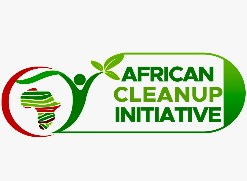 Beneficiaries DataNoName of SchoolsAddressBeneficiariesContact PersonRecyclables Collected (kg)1.Isrina School16, Barrister Ahmed Street, Mechanic Bus-Stop, Ajegunle, Lagos. 12Admin1,865.8kg2.My Dream Stead School52, Babatunde Street, Wilmer, Ajegunle, Lagos. 22Founder150kg3.EBS School10, Nosamu Street, Boundary, Ajegunle, Lagos. 10Proprietress73kg4.The Great Ecstasy Private SchoolPlot 2b Gbadamosi street Alagbaa iyana lpaja Lagos19Owner86.61kg5.Izharul Haq Nursery and Primary School.7, Ijikoyejo Street, Baruwa Bus Stop, Ijeshatedo, Lagos17Proprietress     351.6kg6.Masterpride Schools59 Folarin street Alimosho bus stop, Lagos7Proprietress24.9kg7.Nikfad Nursery and Primary School81, Ijebu Ode Road, Odomola, Epe, Lagos3Owner83.5kg8.Glory-Access School6, Oyeniyi Crescent, Egan, Igando, Lagos17Proprietress74.6kgJULYJULYJULYJULYJULYJULYNoDateDateSchoolRecyclables Collected (kg)Recyclables Collected (kg)1.3/07/20203/07/2020My Dream Stead School43.6kg43.6kg2.13/07/202013/07/2020My Dream Stead School9.5kg9.5kg3.24/07/202024/07/2020My Dream Stead School17kg17kg4.30/07/202030/07/2020My Dream Stead School31.3kg31.3kg5.01/07/202001/07/2020Isrina School38.8kg38.8kg6.03/07/202003/07/2020Isrina School134kg134kg7.03/07/202003/07/2020Isrina School6.3kg6.3kg              8.03/07/202003/07/2020Isrina School3kg3kg                 9.06/07/202006/07/2020Isrina School5.7kg5.7kg10.06/07/202006/07/2020Isrina School1.5kg1.5kg11.06/07/202006/07/2020Isrina School9.1kg9.1kg8.06/07/202006/07/2020Isrina School7.5kg7.5kg9.13/07/202013/07/2020Isrina School146kg146kg10.15/07/202015/07/2020Isrina School5.3kg5.3kg11.26/07/202026/07/2020Isrina School642kg642kg12.30/07/202030/07/2020Isrina School240kg240kg13.27/07/202027/07/2020Great Ecstasy Private School4.1kg4.1kg14.27/07/202027/07/2020Great Ecstasy Private School              3.7kg              3.7kg15.27/07/202027/07/2020Great Ecstasy Private School4.3kg4.3kg16.27/07/202027/07/2020Great Ecstasy Private School5kg5kg17.      27/07/2020      27/07/2020Great Ecstasy Private School5kg5kg18.      27/07/2020      27/07/2020Great Ecstasy Private School                  4.8Kg                  4.8Kg19.      27/07/2020      27/07/2020      Great Ecstasy Private School Great Ecstasy Private School6.2kg6.2kg20.      27/07/2020      27/07/2020Great Ecstasy Private School5kg5kg21.     27/07/2020     27/07/2020Great Ecstasy Private School3.5kg3.5kg22.      27/07/2020      27/07/2020Great Ecstasy Private School2.5kg2.5kg23.27/07/202027/07/2020Great Ecstasy Private School                2.1kg                2.1kg24.01/07/202001/07/2020Nikfad Nur and Pry Sch20.4kg20.4kg25.      01/07/2020      01/07/2020Nikfad Nur and Pry Sch11.1kg11.1kg26.      01/07/2020      01/07/2020Nikfad Nur and Pry Sch52kg52kgAUGUSTAUGUSTAUGUSTAUGUSTAUGUSTAUGUST1.05/08/202005/08/2020Isrina School25kg25kg2.11/08/202011/08/2020Isrina School3.3kg3.3kg3.12/08/202012/08/2020Isrina School22.9kg22.9kg4.17/08/202017/08/2020Isrina School162.8kg162.8kg5.19/08/202019/08/2020Isrina School10kg10kg6.24/08/202024/08/2020Isrina School35kg35kg7.26/08/202026/08/2020Isrina School17.5kg17.5kg          827/08/202027/08/2020Isrina School89.2kg89.2kg9.11/08/202011/08/2020EBS School                        15kg                        15kg1011/08/202011/08/2020EBS School5kg5kg1111/08/202011/08/2020EBS School12kg12kg1211/08/202011/08/2020EBS School6kg6kg1311/08/202011/08/2020EBS School5kg5kg1411/08/202011/08/2020EBS School18kg18kg1511/08/202011/08/2020EBS School4kg4kg1611/08/202011/08/2020EBS School3kg3kg1711/08/202011/08/2020EBS School4kg4kg1811/08/202011/08/2020EBS School1kg1kgSEPTEMBERSEPTEMBERSEPTEMBERSEPTEMBERSEPTEMBERSEPTEMBER1.21/09/202021/09/2020My Dream Stead School37.4kg37.4kg2.11/09/202011/09/2020Isrina School52.1kg52.1kg3.18/09/202018/09/2020Isrina School2.5kg2.5kg4.18/09/202018/09/2020Isrina School150kg150kg5.21/09/202021/09/2020Isrina School9.5kg9.5kg6.23/09/202023/09/2020Isrina School28.6kg28.6kg7.25/09/202025/09/2020Isrina School3.2kg3.2kg8.30/09/202030/09/2020Isrina School26.6kg26.6kg9.28/09/202028/09/2020Glory-Access School2.9kg2.9kg10.28/09/202028/09/2020Glory-Access School7.7kg7.7kg11.28/09/202028/09/2020Glory-Access School5.1kg5.1kg12.28/09/202028/09/2020Glory-Access School2.8kg2.8kg13.28/09/202028/09/2020Glory-Access School2.1kg2.1kg14.28/09/202028/09/2020Glory-Access School2kg2kg15.28/09/202028/09/2020Glory-Access School14.4kg14.4kg16.28/09/202028/09/2020Glory-Access School1.5kg1.5kg17.28/09/202028/09/2020Glory-Access School6.4kg6.4kg18.28/09/202028/09/2020Glory-Access School4.6kg4.6kg19.28/09/202028/09/2020Glory-Access School2.7kg2.7kg20.28/09/202028/09/2020Glory-Access School10.9kg10.9kg21.28/09/202028/09/2020Glory-Access School1kg1kg22.28/09/202028/09/2020Glory-Access School1kg1kg23.28/09/202028/09/2020      Glory-Access School0.4kg0.4kg24.28/09/202028/09/2020Glory-Access School0.6kg0.6kg25.28/09/202028/09/2020Glory-Access School8.5kg8.5kg26.28/09/202028/09/2020Glory-Access School52.9kg52.9kg27.03/09/202003/09/2020Izharul Haq Nur and primary school11.3kg11.3kg28.03/09/202003/09/2020Izharul Haq Nur and primary school23.2kg23.2kg29.03/09/202003/09/2020Izharul Haq Nur and primary school8.5kg8.5kg30.03/09/202003/09/2020Izharul Haq Nur and primary school5kg5kg31.03/09/202003/09/2020Izharul Haq Nur and primary school6.4kg6.4kg32.03/09/202003/09/2020Izharul Haq Nur and primary school2kg2kg33.03/09/202003/09/2020Izharul Haq Nur and primary school1.8kg1.8kg34.03/09/202003/09/2020Izharul Haq Nur and primary school6.7kg6.7kg35.28/09/202028/09/2020Izharul Haq Nur and primary school4.5kg4.5kg36.28/09/202028/09/2020Izharul Haq Nur and primary school5.8kg5.8kg37.28/09/202028/09/2020Izharul Haq Nur and primary school5.2kg5.2kg38.28/09/202028/09/2020Izharul Haq Nur and primary school7.8kg7.8kg39.28/09/202028/09/2020Izharul Haq Nur and primary school2.3kg2.3kg40.28/09/202028/09/2020Izharul Haq Nur and primary school7kg7kg41.28/09/202028/09/2020Izharul Haq Nur and primary school6.7kg6.7kg42.28/09/202028/09/2020	 Izharul Haq Nur and primary school41.3kg41.3kg43.28/09/202028/09/2020Izharul Haq Nur and primary school9.2kg9.2kg44.28/09/202028/09/2020Izharul Haq Nur and primary school5.2kg5.2kg45.16/09/202016/09/2020Masterpride schools1.3kg1.3kg46.16/09/202016/09/2020Masterpride schools4kg4kg47.16/09/202016/09/2020Masterpride schools1.3kg1.3kg48.16/09/202016/09/2020Masterpride schools1.3kg1.3kg49.16/09/202016/09/2020Masterpride schools11.8kg11.8kg50.16/09/202016/09/2020Masterpride schools2.7kg2.7kg51.16/09/202016/09/2020Masterpride schools2.5kg2.5kg5216/09/202016/09/2020Great Ecstasy Private School3.5kg3.5kg          5316/09/202016/09/2020Great Ecstasy Private School2.6kg2.6kg5416/09/202016/09/2020Great Ecstasy Private School4.8kg4.8kg5516/09/202016/09/2020Great Ecstasy Private School5.2kg5.2kg5616/09/202016/09/2020Great Ecstasy Private School5kg5kg5716/09/202016/09/2020Great Ecstasy Private School1.8kg1.8kg5816/09/202016/09/2020Great Ecstasy Private School5.6kg5.6kg5916/09/202016/09/2020Great Ecstasy Private School3.5kg3.5kg6016/09/202016/09/2020Great Ecstasy Private School4.6kg4.6kg6116/09/202016/09/2020Great Ecstasy Private School3.8kg3.8kg	OCTOBER	OCTOBER	OCTOBER	OCTOBER	OCTOBER	OCTOBER         105/10/202005/10/2020My Dream Stead School11.2kg11.2kg         205/10/202005/10/2020Isrina School52.5kg52.5kg         316/10/202016/10/2020Isrina School45kg45kg         429/10/202029/10/2020Isrina School70kg70kg         528/10/202028/10/2020Izharul Haq Nur and primary school99kg99kg        628/10/202028/10/2020Izharul Haq Nur and primary school20kg20kg         728/10/202028/10/2020Izharul Haq Nur and primary school3kg3kg         828/10/202028/10/2020Izharul Haq Nur and primary school3kg3kg         928/10/2020Izharul Haq Nur and primary schoolIzharul Haq Nur and primary schoolIzharul Haq Nur and primary school4kg         1028/10/2020Izharul Haq Nur and primary schoolIzharul Haq Nur and primary schoolIzharul Haq Nur and primary school5kg         1228/10/2020Izharul Haq Nur and primary schoolIzharul Haq Nur and primary schoolIzharul Haq Nur and primary school11kg         1328/10/2020Izharul Haq Nur and primary schoolIzharul Haq Nur and primary schoolIzharul Haq Nur and primary school5kg         1428/10/2020Izharul Haq Nur and primary schoolIzharul Haq Nur and primary schoolIzharul Haq Nur and primary school7kg         1528/10/2020Izharul Haq Nur and primary schoolIzharul Haq Nur and primary schoolIzharul Haq Nur and primary school25.2kg         1628/10/2020Izharul Haq Nur and primary schoolIzharul Haq Nur and primary schoolIzharul Haq Nur and primary school9.5kg